俄勒岡州表現計畫根據2004年《殘疾人教育法》(IDEA)，俄勒岡州教育部(ODE)必須向特殊教育方案辦公室(OSEP)提交一份為期六年的州表現計畫(SPP)。OSEP制定了主要的業績衡量標準，稱為指標，以衡量各項遵守情況和結果。OSEP為合規指標設定目標，ODE為結果指標設定目標。SPP必須包括每個結果指標的相應目標。ODE每年在年度執行情況報告(APR)中報告在實現這些指標方面取得的進展。ODE必須每六年審查一次成果目標，並讓主要合作夥伴參與制定新的目標。請參閱ODE州特殊教育績效計畫和年度報告網頁，獲取更多資訊。指標會衡量什麼，為什麼重要？指標C2（自然環境）涉及主要在家庭或社區環境中接受早期干預服務的兒童和幼兒的百分比。(《美國法典》第20卷，第1416(a)(3)(a)和1442） 應盡可能在家庭或社區環境中提供早期干預服務。資料來源是什麼？在IDEA的618章下收集的資料（IDEA C部分兒童計數及設置，在EDFacts中繼資料和處理系統（EMAPS））。是否需要為該指標設置或重置基本線？不，基線不需要設置或重置。俄勒岡州隨著時間的推移表現如何？新的目標是什麼？在我們收到合作夥伴的來信之前，ODE不會設定新的目標。有幾種方法可以設定新的目標。可以根據最終資料設定百分比增長，或者檢查一段時間的趨勢，並根據趨勢做出預測。關於設置目標的一些有用資訊：目標旨在支援改善兒童和家庭的成果和結果。這些目標應該觸手可及，但仍顯示出增長趨勢。 改變需要時間。在創建目標時，可以牢記這一觀念。例如，目標可能連續幾年保持不變，然後在最終目標年(FFY2025)略有改善。或者每年略有增加。指標設定的目標是達到或高於基線目標。示例A選項A維持2014-2019年SPP週期的先前目標。例B例B顯示增長更加迅速的情況。如果您需要更多的資訊以便提供關於該指標的回饋，請聯繫Alan Garland，教育專家，郵箱：alan.garland@ode.state.or.us。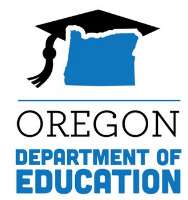 州表現計畫（SPP）概況介紹指標C2: 自然環境中的服務州表現計畫（SPP）概況介紹指標C2: 自然環境中的服務州表現計畫（SPP）概況介紹指標C2: 自然環境中的服務州表現計畫（SPP）概況介紹指標C2: 自然環境中的服務FFY2005201420152016201720182019目標≤基線96.50%96.50%96.50%96.50%96.50%96.50%日期81.00%96.43%97.54%97.01%98.15%98.47%98.66%FFY202020212022202320242025目標≥.96.5%96.5%96.5%96.5%96.5%96.5%FFY202020212022202320242025目標≥.96.5%96.5%96.5%96.6%96.6%96.7%